МКУК ТГПТР «Клуб им. Меньшикова»Фото отчет о проведении познавательной программы  «НЕТ – это сила!» с видео показомв рамках реализации губернаторской программы «Антинарко»24.06.2016 год. На мероприятии присутствовали сотрудники клуба молодежного центра, и дети из ОПСН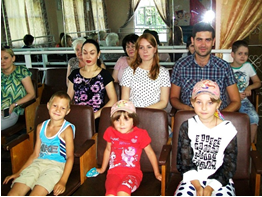 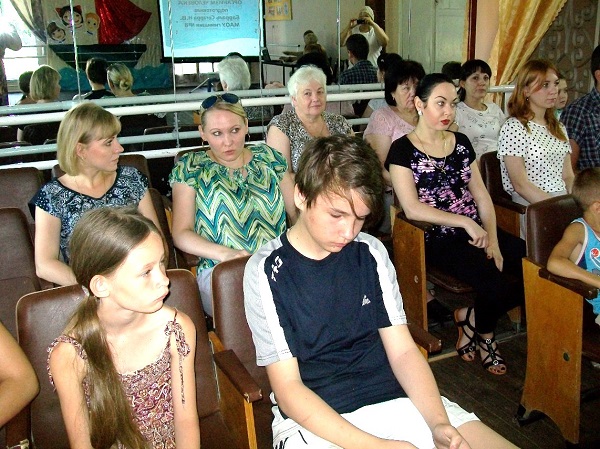 Мероприятие посетила с плановой лекцией врач –наркологБлохина В.И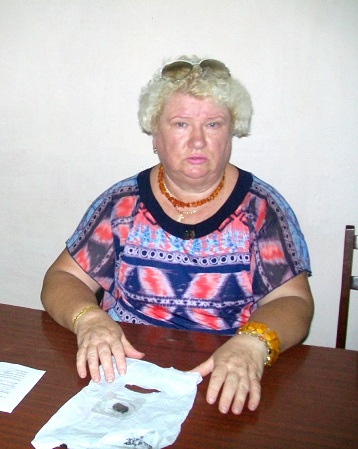 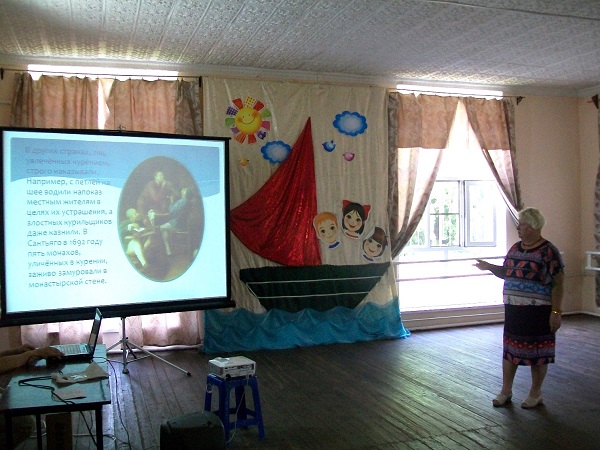 На экране был показана презентация о вреде курения и мультфильм                                      про поросенка. 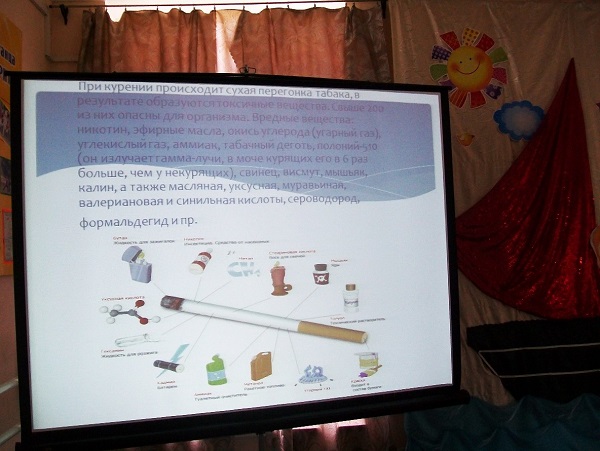 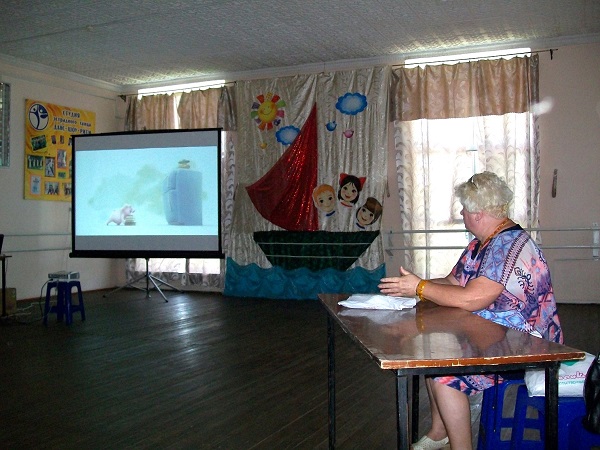 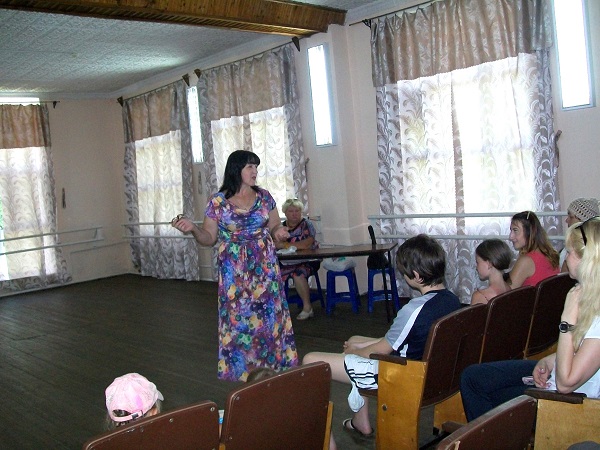 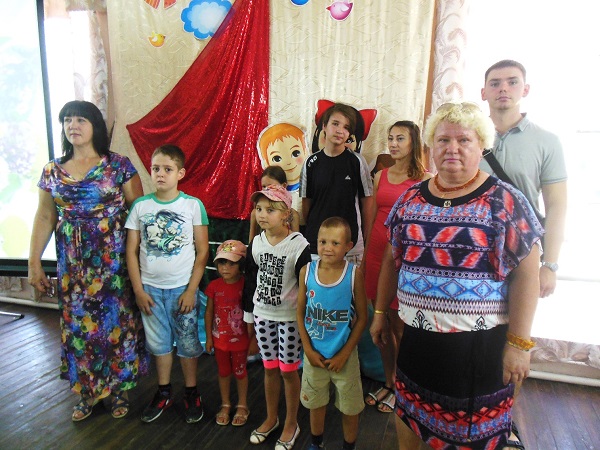 Традиционное фото на память о проведенном мероприятии